BeitrittserklärungIch möchte Mitglied werden und beantrage meinen Beitritt zum Förderverein der Schmiechtalschule / Schmiechtalkindergarten e. V.Der Mindestjahresbeitrag beläuft sich zurzeit auf 10 € pro Jahr.	Ich lege meinen Beitrag auf  _____________ €  fest.	zusätzlich spende ich einmalig den Betrag von ____________ € Bankverbindung des FördervereinsSparkasse Ulm IBAN:	DE67 6305 0000 0009 3103 75BIC: 	SOLADES1ULM EinzugsermächtigungHiermit ermächtige ich den Förderverein der Schmiechtalschule / Schmiechtalkindergarten e. V., die anfallenden Zahlungen des Mitgliedsbeitrages bis auf Widerruf im Einzugsverfahren vom unten angegebenen Konto abzubuchen:Kreditinstitut: _______________________________________________________________Der Förderverein ist registriert unter der Gläubiger-Identifikationsnummer DE38ZZZ00000263319Abbuchungen erfolgen künftig unter dieser Gläubiger-ID.Datenschutz Information auf der Rückseite.Datenschutz Information:1.  Verantwortlicher im Sinne des Art. 13 Abs. 1 lit. a) DS-GVO ist Förderverein der Schmiechtalschule/ Schmiechtalkindergarten e.V.Rosenstraße 2789584 EhingenTel.: 07391 770020E-Mail: foerderverein@schmiechtalschule.de1.Vorsitzender: Dr. Ulf Göretzlehner2.  Zwecke und Rechtsgrundlage der Verarbeitung Der Förderverein der Schmiechtalschule/ Schmiechtalkindergarten e.V. verarbeitet folgende personenbezogene Daten: Zum Zwecke der Mitgliederverwaltung werden der Name, Vorname, Adressdaten, Geburtsdatum, verarbeitet. Die Rechtsgrundlage hierfür ist Art. 6 Abs. lit. b) DS-GVO: bei Datenverarbeitungen zur Erfüllung des Mitgliedsvertrags/Satzung Zum Zwecke der Beitragsverwaltung wird die Bankverbindung verarbeitet. Die Rechtsgrundlage hierfür ist ebenfalls Art. 6 Abs. lit. b) DS-GVO. Zum Zwecke der Eigenwerbung des Fördervereins der Schmiechtalschule/ Schmiechtalkindergarten e.V. wird Werbung an die Hausadressen und E-Mail-Adresse der Mitglieder versendet.  Die Rechtsgrundlage hierfür ist Art. 6 Abs. lit. f) DS-GVO: bei Datenverarbeitungen zur Wahrung berechtigter Interessen des Vereins 3.  Speicherdauer Die Daten werden zum Zeitpunkt der Kündigung der Mitgliedschaft gelöscht.Im Falle des Widerrufs der Einwilligung werden die Daten unverzüglich gelöscht. 4.  Betroffenenrechte Dem Vereinsmitglied steht ein Recht auf Auskunft (Art. 15 DS-GVO) sowie ein Recht auf Berichtigung (Art.  16 DS-GVO) oder Löschung (Art. 17 DS-GVO) oder auf Einschränkung der Verarbeitung (Art. 18 DS-GVO) oder ein Recht auf Widerspruch gegen die Verarbeitung (Art. 21 DS-GVO) sowie ein Recht auf Datenübertragbarkeit (Art. 20 DS-GVO) zu. Dem Vereinsmitglied steht ferner ein Beschwerderecht bei einer Datenschutz-Aufsichtsbehörde zu. 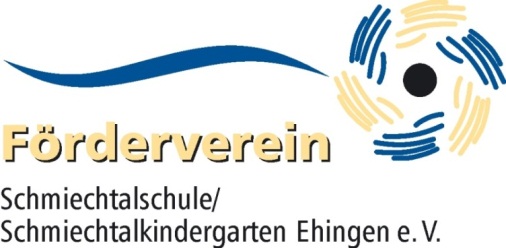 SchmiechtalschuleRosenstraße 2789584 EhingenTel: 07391 77002-11Fax: 07391 77002-20E-Mail: foerderverein@schmiechtalschule.deName, VornameName, VornameName, VornameAdresseAdresseAdresseTelefon-Nr.E-Mail AdresseGeb. DatumGeb. DatumDatumUnterschriftIBAN:DEName, Vorname, genaue AnschriftName, Vorname, genaue Anschriftfalls abweichend v. o.DatumUnterschrift